Features of a Play Script ChecklistHave I...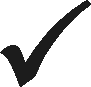 included a character list?used a narrator?put the speakers’ names on the left?written without inverted commas?used different scenes?used punctuation?